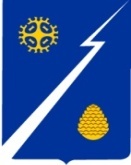 Ханты-Мансийский автономный округ – Югра (Тюменская область)Нижневартовский районАдминистрациягородского поселения ИзлучинскПОСТАНОВЛЕНИЕот 28.09.2023																											                № 441пгт. ИзлучинскВ соответствии со статьей 14 Федерального закона от 06.10.2003                   № 131-ФЗ «Об общих принципах организации местного самоуправления в Российской Федерации», в целях создания условий для реализации мер, направленных на гармонизацию межнациональных отношений, укрепления культурных и творческих связей между трудовыми коллективами и общественными организациями поселения и в связи с празднованием 95-ой годовщины со Дня образования села Большетархово:1. Провести 30 сентября 2023 года праздничные мероприятия, посвященные 95-ой годовщине со Дня образования села Большетархово.2. Утвердить:состав организационного комитета по подготовке и проведению мероприятий, посвященных 95-ой годовщине со Дня образования села Большетархово, согласно приложению 1;план подготовки и проведения мероприятий, посвященных 95-ой годовщине со Дня образования села Большетархово, согласно приложению 2;смету расходов на подготовку и проведение мероприятий, посвященных 95-ой годовщине со Дня образования села Большетархово, согласно приложению 3.	3. Службе по организации общественной безопасности отдела правового обеспечения, муниципальной службы, кадров и организации общественной безопасности администрации поселения (С.В. Маркин), муниципальному казенному учреждению «Культурно-досуговый центр «Респект» (Ю.В. Соснина) обеспечить на объектах, задействованных для проведения мероприятий выполнение требований:к антитеррористической защищенности объектов (территорий), установленных для соответствующих категорий сферы деятельности, и находящихся        в собственности или принадлежащих на ином законном основании;правил противопожарного режима, утвержденных постановлением                  Правительства Российской Федерации от 16.09.2020 № 1479 «О противопожарном режиме».4. Отделу организации деятельности администрации поселения                        (Д.Я. Бурич) обеспечить информационное сопровождение мероприятий              в средствах массовой информации и на официальном сайте органов местного            самоуправления поселения.5. Управлению по экономике и финансам администрации поселения    (Е.А. Нестерова) оплатить расходы за счет утвержденной сметы расходов на 2023 год согласно приложению 3.6. Контроль за выполнением постановления оставляю за собой.СОСТАВ организационного комитета по подготовке и проведению мероприятий, посвященных 95-ой годовщине со Дня образования села БольшетарховоПЛАНподготовки и проведения мероприятий, посвященных 95-ой годовщине со Дня образования села БольшетарховоСМЕТА РАСХОДОВна подготовку и проведение мероприятий, посвященных 95-ой годовщине со Дня образования села Большетархово	1. Увеличение стоимости материальных запасов однократного применения: 4966, 59 руб., в т.ч.:	1.1.	Приобретение букетов цветов: 	3 бук. * 1033, 33 руб. = 3 099, 99 руб.	20 шт.* 93,33 руб. = 1 866, 60 руб.ИТОГО: 4966, 59 (четыре тысячи девятьсот шестьдесят шесть) рублей 59 копеек.О подготовке и проведении мероприятий, посвященных 95-ой годовщине со Дня образования села Большетархово Исполняющий обязанности главы администрации поселения                                                                                               М.Е. ЗагваздинаПриложение 1 к постановлению администрации поселенияот 28.09.2023 № 441Председательорганизационного комитета:ЗагваздинаМарина Евгеньевна–исполняющий обязанности главы администрации поселенияЗампредседательорганизационного комитета:ЗаводскаяИрина Витальевна–глава поселения (по согласованию)Члены организационного комитета:АйпинаМарина МихайловнаАндрушко Виктор НиколаевичБасыровИльнур МинниахметовичБуричДенис ЯрославовичГладкая Светлана Геннадиевна ЕремовДенис ГеннадьевичДуроваОльга Геннадьевна–––––––директор МАУ «Межпоселенческий центр национальных промыслов и ремесел»     (по согласованию)начальник ОГИБДД МОМВД России «Нижневартовский» (по согласованию)исполняющий обязанности директора муниципального бюджетного общеобразовательного учреждения «Излучинская ОСШУИОП № 1»,начальник отдела организации деятельности администрации поселенияспециалист-эксперт отдела жилищно-коммунального хозяйства, муниципального имущества и землепользования     администрации поселения временно исполняющий обязанности начальника отдела полиции № 1 (дислокация гп. Излучинск) МОМВД России «Нижневартовский» (по согласованию)исполняющий обязанности директора  МАУ ДО «Спектр» (по согласованию)Зименс Алена СтаниславовнаКнязковаАлла ИвановнаКовальковаВалентина МихайловнаЛукъянченкоВладимир ВладимировичМаркинСергей ВладимировичМухамедзяноваАлександра ВладимировнаНемцоваОльга ФирсовнаСоснинаЮлия ВасильевнаХалевинаНадежда Владимировна–––––––––документовед вспомогательного  отдела МКУ «Партнер»директор МАУ «Межпоселенческая    библиотека» Нижневартовского района         (по согласованию)председатель местной общественной        организации ветеранов войны и труда,     инвалидов и пенсионеров Нижневартовского района (по согласованию)атаман некоммерческой организации       «Хуторское казачье общество «Излу-чинск»     (по согласованию)начальник службы по организации общественной безопасности отдела правового обеспечения, муниципальной службы, кадров и организации общественной безопасности администрации поселениядиректор МКУ «Сельский дом культуры сп. Вата» (по согласованию)командир общественной организации «Народная дружина гп. Излучинск «Излучинский казачий патруль» (по согласованию)исполняющий обязанности директора МКУ «КДЦ «Респект»директор РМАУ «МКДК «Арлекино»,    депутат Совета депутатов гп. Излучинск       (по согласованию)Приложение 2 к постановлениюадминистрации поселенияот 28.09.2023 № 441№п/пНаименование мероприятийДата и место проведенияОтветственныйисполнительРаздел 1. Организационные мероприятия Раздел 1. Организационные мероприятия Раздел 1. Организационные мероприятия Раздел 1. Организационные мероприятия 1.Изготовление афиш праздничных  мероприятий, пригласительных,     поздравительных адресов для          чествования жителей села до 30.09.2023Д.Я. Бурич, начальник отдела организации деятельности администрации поселения,Ю.В. Соснина, исполняющий обязанности          директора МКУ «КДЦ «Респект»2.Благоустройство территории села      к праздничным мероприятиямдо 30.09.2023территория с. Большетархово, территория возле МКУ «КДЦ «Респект»С.Г. Гладкая, специалист-эксперт отдела жилищно-коммунального хозяйства, муниципального имущества и землепользования администрации поселения,А.С. Зименс, документовед вспомогательного  отдела МКУ «Партнер»,Ю.А. Карнаухова, исполняющий обязанности директора МКУ «Партнер»3.Украшение сценических площадок для проведения праздничных мероприятийдо 30.09.2023с. БольшетарховоЮ.В. Соснина, исполняющий обязанности          директора МКУ «КДЦ «Респект»4.Приобретение цветов и подарков для чествования жителей селадо 30.09.2023Ю.В. Соснина, исполняющий обязанности         директора МКУ «КДЦ «Респект»,Д.Я. Бурич, начальник отдела организации деятельности  администрации поселения5.Обеспечение явки жителей села для чествования на праздничных         мероприятиях, рассадка их в зрительном зале30.09.2023с. Большетархово, МКУ «КДЦ «Респект»А.С. Зименс, документовед вспомогательного  отдела МКУ «Партнер»,Ю.В. Соснина, исполняющий обязанности         директора МКУ «КДЦ «Респект»7.Организация работы автотранспорта в период проведения праздничных мероприятийОказание содействия администрации поселения в подготовке и проведении праздничных мероприятий30.09.2023в течение дняЮ.А. Карнаухова, исполняющий обязанности директора МКУ «Партнер»,Д.Я. Бурич, начальник отдела организации деятельности администрации поселения8.Обеспечение комплексной безопасности в период проведения праздничных мероприятий 30.09.2023с. Большетархово,МКУ «КДЦ «Респект»Д.Г. Еремов, временно исполняющий обязанности начальника отдела полиции № 1 (дислокация гп. Излучинск) МОМВД России «Нижневартовский» (по согласованию),Андрушко В.Н, начальник ОГИБДД МОМВД России «Нижневартовский» (по согласованию),С.В. Маркин, начальник службы по организации общественной безопасности отдела правового обеспечения, муниципальной службы, кадров и организации общественной безопасности администрации поселения,В.В. Лукьянченко, атаман некоммерческой организации «Хуторское казачье общество «Излучинск» (по согласованию);О.Ф. Немцова, командир общественной организации «Народная дружина городского поселения Излучинск «Излучинский казачий патруль»    (по согласованию)Раздел 2. Культурно-массовые и спортивные мероприятия Раздел 2. Культурно-массовые и спортивные мероприятия Раздел 2. Культурно-массовые и спортивные мероприятия Раздел 2. Культурно-массовые и спортивные мероприятия 1.Работа выездной розничной торговли 30.09.202312.00 – 14.30с. Большетархово, МКУ «КДЦ «Респект»Д.Я. Бурич, начальник отдела организации деятельности администрации поселения2.Презентация национальной площадки «Гостеприимный чум» 30.09.202312.00 – 12.10с. Большетархово, ул. Лесная, 20М.М. Айпина, директор МАУ «Межпоселенческий центр национальных промыслов и ремесел» (по согласованию)3.Церемония возложения цветов к     памятнику воинам, погибшим в годы Великой Отечественной войны 1941–1945 гг.30.09.202312.10 – 12.20с. Большетархово, ул. Лесная, 13Памятник героям, погибшим в годы Великой Отечественной войны 1941-1942Ю.В. Соснина, исполняющий обязанности     директора МКУ «КДЦ «Респект»,И.М. Басыров, исполняющий обязанности директора муниципального бюджетного общеобразовательного учреждения «Излучинская ОСШУИОП № 1»4.Выставки творчества жителей села Большетархово, посвященная 95-й годовщине со Дня образования села Большетархово:выставка изделий декоративно-прикладного искусства «Село        мастеров»;выставка овощей, цветов, дикоросов, домашних заготовок «Урожай -2023»;детская выставка рисунков«Мой дом, моё село»30.09.202312.20 – 14.30с. Большетархово,ул. Лесная, 13холл 1 этажа КДЦ «Респект»Ю.В. Соснина, исполняющий обязанности     директора МКУ «КДЦ «Респект»,Д.Я. Бурич, начальник отдела организации деятельности администрации поселения5.Праздничная программа, посвященная 95-й годовщине со Дня образования села Большетархово «Люблю тебя, земля моя родная!».Чествование юбиляров свадеб, новорожденных, участников СВО и жен участников СВО30.09.2023с 13.00 до 13.40с. Большетарховоул. Лесная № 13,МКУ «КДЦ «Респект»,зрительный залЮ.В. Соснина, исполняющий обязанности          директора МКУ «КДЦ «Респект»,Д.Я. Бурич, начальник отдела организации деятельности администрации поселения, И.М. Басыров, исполняющий обязанности      директора муниципального бюджетного общеобразовательного учреждения «Излучинская ОСШУИОП № 1»,Н.В. Халевина, директор РМАУ «МКДК «Арлекино» (по согласованию)6.Концертная программа «Люблю    тебя, земля моя родная»(с участием творческих коллективов и исполнителей с. Большетархово,   д. Вата)30.09.2023с 13.40 до 14.30с. Большетархово,ул. Лесная № 13,МКУ «КДЦ «Респект»,зрительный залЮ.В. Соснина, исполняющий обязанности          директора МКУ «КДЦ «Респект»,А.В. Мухамедзянова, директор МКУ «Сельский дом культуры сп. Вата» (по согласованию),Н.В. Халевина, директор РМАУ «МКДК «Арлекино» (по согласованию)7.Развлекательная программа для     детей: работа аниматоров;работа мастер-классов по аквагриму30.09.2023с 14.30 до 15.10с. Большетархово,ул. Лесная № 13,МКУ «КДЦ «Респект»О.Г. Дурова, исполняющий обязанности директора  МАУ ДО «Спектр» (по согласованию),Ю.В. Соснина, исполняющий обязанности          директора МКУ «КДЦ «Респект»Приложение 3 к постановлениюадминистрации поселенияот  28.09.2023 № 441